Формы контроля уровня достижений и критерии оценки в начальных классахРусский языкДиктант«5» – ставится. если нет ошибок и исправлений; работа написана аккуратно в соответствии с требованиями каллиграфии (в 3-4 классе возможно одно исправление графического характера).«4» – ставится, если не более двух орфографических ошибок; работа выполнена чисто, но есть небольшие отклонения от каллиграфических норм.«3» – ставится, если допущено 3 – 5 ошибок, работа написана небрежно.«2» – ставится, если допущено более 5 орфографических ошибок, работа написана неряшливо.Учёт ошибок в диктанте: Повторная ошибка в одном и том же слове считается за 1ошибку (например, ученик дважды в слове «песок» написал вместо «е» букву «и»). Ошибки на одно и то же правило, допущенные в разных словах, считаются как две ошибки (например, ученик написал букву «т» вместо «д» в слове «лошадка» и букву «с» вместо «з» в слове «повозка»). Ошибкой считается: Нарушение орфографических правил при написании слов, включая ошибки на пропуск, искажение, перестановку, замену и вставку лишних букв в словах; Замена слов;Отсутствие знаков препинания, изученных в данный момент в соответствии с программой; отсутствие точки в конце предложения не считается за ошибку, если следующее предложение написано с большой буквы. За ошибку не считаются:единичный пропуск точки в конце предложения, если первое слово следующего предложения написано с заглавной буквы;единичный случай замены одного слова без искажения смысла.За одну ошибку в диктанте считаются:§  два исправления;§  две пунктуационные ошибки;§  повторение ошибок в одном и том же слове, например, в слове «ножи» дважды написано в конце «ы». Если же подобная ошибка встречается в другом слове, она считается за ошибку.Негрубыми ошибками считаются следующие:- ошибки на те разделы орфографии и пунктуации, которые ни в данном классе, ни в предшествующих классах не изучались;- повторение одной и той же буквы в слове;- недописанное слово;- перенос слова, одна часть которого написана на одной строке, а вторая опущена;- дважды записанное одно и то же слово в предложении.Примечание:При оценке контрольной работы учитывается в первую очередь правильность её выполнения. При оценивании работы учитель принимает во внимание каллиграфический навык. Грамматическое задание.«5» – ставится за безошибочное выполнение всех заданий, когда ученик обнаруживает осознанное усвоение определений, правил и умение самостоятельно применять знания при выполнении работы;«4» - ставится, если ученик обнаруживает осознанное усвоение правил, умеет применять свои знания в ходе разбора слов и предложений и правильно выполнил не менее 3/4 заданий;«3» – ставится, если ученик обнаруживает усвоение определённой части из изученного материала, в работе правильно выполнил не менее 1/2 заданий;«2» – ставится, если правильно выполнено менее 1/2 заданий, ученик обнаруживает плохое знание учебного материала, не справляется с большинством грамматических заданий;Контрольный диктант. Негрубые ошибки: исключения из правил;повторение одной и той же буквы;неточный перенос слов (единичный случай)единичный пропуск буквы на конце слова;. Однотипные ошибки: первые две однотипные ошибки = 1 ошибке, но каждая следующая подобная считается за отдельную ошибку.При трёх исправлениях  оценка снижается на 1 балл.Оценки за контрольный диктант.«5» – не ставится при трёх исправлениях, но при одной негрубой ошибке можно ставить;«4» – 2 орфограф. и 2 пунктуац. ошибки или 1 орфограф. и 3 пунктуац.;«3» – 3 – 4 орфограф. и 4 пунктуац. ошибки, а также при 5 орфограф. ошибках;«2» - более 5 – 8 орфограф. ошибок;Оценки за грамматические задания.«5» – всё верно - «4» – не менее 3/4 верно;«3» – не менее 1/2 верно;«2» – не выполнено больше половины общего объёма заданий;ТестТестовые задания – динамичная форма проверки, направленная на установление уровня сформированности умения использовать свои знания  в нестандартных учебных ситуациях.Оценки: «5» – верно выполнено более 3/4 заданий. «4» – верно выполнено 3/4 заданий. «3» – верно выполнено 1/2 заданий. «2» – верно выполнено менее 1/2 заданий. Контрольное списываниеСловарный диктантКритерии оценки работ творческого характера  К работам творческого характера относятся изложения, сочинения, рассказы по картинкам, личному опыту и т.д. на начальной  ступени школы все творческие работы носят обучающий характер, поэтому отрицательная оценка за них не  выставляются и в классный журнал не заносится.	Во втором и третьем классах за обучающие изложения и сочинения выставляется одна отметка – за содержание.	В третьем классе проводится 1 контрольное изложение за учебный год, в четвертом – 2 контрольных изложения за год. Оценки за контрольные изложения выставляются через дробную черту – первая ставится за содержание и речевое оформление (соблюдение языковых норм и правил выбора стилистических средств), вторая - за соблюдение орфографических и пунктуационных норм.Обе оценки считаются оценками по русскому языку.В четвертом классе за обучающие и контрольные изложения в журнал выставляются обе оценки: через дробь в одну клетку.   Нормы оценки работ творческого характераИзложение	За содержание:- оценка «5» ставится за последовательное и правильное воспроизведение авторского текста (изложение), логически оправданное раскрытие темы, отсутствие фактических ошибок, богатство словаря, правильное  речевое оформление. Допустимо не более одной речевой неточности;- оценка «4» ставится за правильную и достаточно полную информацию по авторскому тексту (изложение). Тема раскрыта, но имеются незначительные нарушения в последовательности изложения мыслей, отдельные фактические и речевые неточности. Допустимо не  более трех речевых недочетов в содержании и построении текста;- оценка «3» ставится за некоторые отклонения от авторского (исходного) текста (изложение), отклонение  от темы (в основном она достоверна, но допущены отдельные нарушения в последовательности изложения мыслей, в построении двух-трех предложений), бедность словаря, речевые неточности. Допустим не более пяти недочетов речи в содержании и построении текста;- оценкам «2» ставится за несоответствие работы теме, значительные отступления от авторского текста, большое количество неточностей фактического характера, нарушение последовательности изложения мыслей, отсутствие связи между частями текста, бедность словаря. В целом в работе  допущено более шести речевых недочетов и ошибок в содержании и построении текста.За соблюдение орфографических и пунктуационных норм:- оценка «5»: отсутствие орфографических и пунктуационных ошибок, допустимо 1-2 исправления;- оценка «4»: не более 3 орфографических и одной пунктуационной ошибки, 1-2 исправления;- оценка «3»: 3-6 орфографических ошибок, 1-2 пунктуационные, 1-2 исправления;- оценка «2»: 7 и более орфографических ошибок, 3-4 пунктуационных, 3-4 исправления.СочинениеОтметка за содержание и речевое оформление:Отметка "5" – логически последовательно раскрыта тема.Отметка "4" – незначительно нарушена последовательность изложения мыслей, имеются единичные (1-2) фактические и речевые неточности.Отметка "3" – имеются некоторые отступления от темы, допущены отдельные нарушения в последовательности изложения мыслей, в построении 2-3 предложений, беден словарь.Отметка "2" – имеются значительные отступления от темы, пропуск важных эпизодов, главной части, основной мысли и др., нарушена последовательность изложения мыслей, отсутствует связь между частями, отдельными предложениями, крайне однообразен словарьОтметка за соблюдение орфографических и пунктуационных норм: Отметка "5" – нет речевых и орфографических ошибок, допущено 1 исправление. Отметка "4" – имеются 1-3 орфографические ошибки и допущено 1 исправление. Отметка "3" – имеются  4-7 орфографических ошибки и 1-2 исправления. Отметка "2" – имеются  более 7 орфографических ошибок.Формы контроляуровня достижений и критерии оценки по литературному чтениюНавык чтенияОценка по навыку чтения выставляется в классный журнал по следующим критериям:- беглость, правильность, осознанность, выразительность.Оценка "5" ставится, если выполнены все 4 требования.Оценка "4" ставится, если выполняется норма чтения по беглости (в каждом классе и в каждой четверти она разная), но не выполнено одно из остальных требований.Оценка "3" ставится, если выполняется норма по беглости, но не выполнено два других требования.Оценка "2" ставится, если выполняется норма беглости, но не выполнены остальные три требования  или  не выполнена норма беглости, а остальные требования выдержаны. В индивидуальном порядке, когда учащийся прочитал правильно, выразительно, понял прочитанное, но не уложился в норму по беглости на небольшое количество слов, ставится положительная отметка.Ориентировочные нормы техники чтения в начальной школе по ФГОС Чтение наизустьОценка "5" - твёрдо, без подсказок, знает наизусть, выразительно  читает.Оценка "4" - знает стихотворение наизусть, но допускает при  чтении  перестановку  слов,  самостоятельно исправляет допущенные неточности.Оценка "3" - читает наизусть, но при чтении обнаруживает нетвёрдое усвоение текста.Оценка "2" - нарушает последовательность при чтении, не полностью воспроизводит текстВыразительное чтение текстаТребования к выразительному чтению:1. Правильная постановка логического ударения2. Соблюдение пауз3. Правильный выбор темпа4. Соблюдение нужной интонации5. Безошибочное чтениеОценка "5" - выполнены правильно все требованияОценка "4" - не соблюдены 1-2 требованияОценка "3" - допущены ошибки по трём требованиямОценка "2" - допущены ошибки более чем по трём требованиямЧтение по ролямТребования к чтению по ролям:1. Своевременно начинать читать свои слова2. Подбирать правильную интонацию3. Читать безошибочно4. Читать выразительноОценка "5" - выполнены все требованияОценка "4" - допущены ошибки по одному какому-то требованиюОценка "3" - допущены ошибки по двум требованиямОценка "2" - допущены ошибки по трём требованиямПересказОценка "5" - пересказывает содержание прочитанного самостоятельно, последовательно, не упуская главного (подробно или кратко, или по плану), правильно отвечает на вопрос, умеет подкрепить ответ на вопрос чтением соответствующих отрывков.Оценка "4" - допускает 1-2 ошибки, неточности, сам исправляет их.Оценка "3" - пересказывает при  помощи  наводящих вопросов учителя,  не умеет последовательно передать содержание прочитанного, допускает речевые ошибки. Оценка "2" - не может передать содержание прочитанного.Формы контроля уровня достижений и критерии оценки по математике. В контрольной работе:задания должны быть одного уровня для всего класса; задания повышенной трудности выносятся в «задания повышенной сложности (повышенный уровень)», которое предлагается для выполнения всем ученикам и их невыполнение не влияет на общую оценку работы; обязательно разобрать их решение при выполнении работы над ошибками;оценка не снижается, если есть грамматические ошибки и аккуратные исправления;за неряшливо оформленную работу, несоблюдение правил каллиграфии оценка по математике снижается на 1 балл, но не ниже «3». Контрольная работа.Работа, состоящая из выражений: «5» - без ошибок. «4» -1-2 грубая и 1-2 негрубые ошибки. «3» - 2-3 грубые и 1-2 негрубые ошибки или 3 и более негрубых ошибки. «2» - 4 и более грубых ошибки. Работа, состоящая из задач: «5» - без ошибок. «4» - 1-2 негрубых ошибки. «3» - 1 грубая и 3-4 негрубые ошибки. «2» - 2 и более грубых ошибки. Комбинированная работа: «5» – нет ошибок;«4» – 1 – 2 ошибки, но не в задаче;«3» – 2 – 3 ошибки, 3 – 4 негрубые ошибки, но ход решения задачи верен;«2» – не решена задача или более 4 грубых ошибок.Грубые ошибки: Вычислительные ошибки в выражениях и задачах. Ошибки на незнание порядка выполнения арифметических действий. Неправильное решение задачи (пропуск действия, неправильный выбор действий, лишние действия). Не решенная до конца задача или выражение. Невыполненное задание.Негрубые ошибки: Нерациональный прием вычислений. Неправильная постановка вопроса к действию при решении задачи. Неверно сформулированный ответ задачи. Неправильное списывание данных (чисел, знаков). Недоведение до конца преобразований. ТестОценка "5" ставится за 90-100% правильно выполненных заданий Оценка "4" ставится за 66 - 89% правильно выполненных заданий Оценка "3" ставится за 50-65% правильно выполненных заданий Оценка "2" ставится, если правильно выполнено менее 50% заданийКритерии оценивания по окружающему мируХарактеристика цифровой отметки (оценки) при устном ответе:Оценка "5" - выставляется, если учебный материал излагается полно, логично, отсутствуют ошибки или имеется один недочёт, ученик может привести примеры из дополнительной литературы.Оценка "4" - ответ полный, но имеются незначительные нарушения логики изложения материала.Оценка "3" - ответ раскрыт не полно, осуществляется по наводящим вопросам, имеются отдельные нарушения в логике изложения материала.Оценка "2" - ответ не раскрывает обсуждаемый вопрос, отсутствует полнота и логика изложения учебного материала.Ошибки и недочёты, влияющие на снижение оценки:Ошибки:неправильное определение понятий, замена существенной характеристики понятия несущественной;нарушение последовательности в описании объектов (явлений), если она является существенной;неправильное раскрытие причины, закономерности, условия протекания того или иного явления, процесса;неумение сравнивать объекты, производить их классификацию на группы по существенным признакам;незнание фактического материала, неумение самостоятельно привести примеры, подтверждающие высказанное суждение;неумение ориентироваться по карте, правильно показывать изучаемые объекты.Недочёты:преобладание при описании объекта несущественных признаков;неточности в определении назначения прибора, его использование;неточности при нахождении объектов на карте.Критерии оценивания практических работпо технологииОценка "5" тщательно спланирован труд и рационально организовано рабочее место;задание выполнено качественно, без нарушения соответствующей  технологии;правильно выполнялись приемы труда, самостоятельно и творчески выполнялась работа;полностью соблюдались правила техники безопасности.Оценка "4" допущены незначительные недостатки в планировании труда и организации рабочего места;задание выполнено  с небольшими отклонениями (в пределах нормы) от соответствующей технологии изготовления;в основном правильно выполняются приемы труда;работа выполнялась самостоятельно;норма времени выполнена или недовыполнена 10-15 %;полностью соблюдались правила техники безопасности.Оценка "3"имеют место недостатки в планировании труда и организации рабочего места;задание выполнено с серьезными замечаниями  по соответствующей технологии изготовления;отдельные приемы труда выполнялись неправильно;самостоятельность в работе была низкой;норма времени недовыполнена на 15-20 %;не полностью соблюдались правила техники безопасности.Оценка "2" имеют место существенные недостатки в планировании труда и организации рабочего места;неправильно выполнялись многие приемы труда;самостоятельность в работе почти отсутствовала;норма времени недовыполнена на 20-30 %;не соблюдались многие правила техники безопасности.Критерии оценивания практических работпо искусству (ИЗО)Критерии оценивания предметных уменийОценка "5" - поставленные задачи выполнены быстро и хорошо, без ошибок; работа выразительна и интересна.Оценка "4" - поставленные задачи выполнены быстро, но работа не выразительна, хотя и не имеет грубых ошибок.Оценка "3" - поставленные задачи выполнены частично, работа не выразительна, в ней можно обнаружить грубые ошибки.Оценка "2" - поставленные задачи не выполнены.Оценивание по результатам творческих работТворческие работы могут быть представлены в виде проектов, презентаций и т.д.Проводится взаимооценка в виде создания и презентации творческих работ. Результаты подготовки и защиты творческих работ (проектов) могут  учитываться при формировании портфолио учеников.Оценивание успеваемости по курсу предлагаем осуществлять в виде анализа каждой творческой работы по составленным критериям.Критерии оценивания учащихся на уроках физической культуры:На «2» (неудовлетворительно) в зависимости от следующих условий:  учащиеся не имеют спортивную форму, соответствующую погодным условиям и видам спортивных занятий или урока, не выполняет требования техники безопасности;  учащийся, не имеющий выраженных отклонений в состоянии здоровья, при этом не имеющий стойкой мотивации к занятиям физическими упражнениями, нет положительных изменений в физических возможностях обучающегося, которые должны быть замечены учителем; учащийся не продемонстрировал существенных сдвигов в формировании навыков, умений в развитии морально-волевых или физических качеств;  учащийся не выполняет теоретические или иные задания учителя, не овладел доступными ему навыками самостоятельных занятий, необходимыми теоретическими и практическими знаниями в области физической культуры. На «3» (удовлетворительно) в зависимости от следующих условий:  учащийся выполняет все требования по технике безопасности и правила повеления в спортивном зале и на стадионе, соблюдает гигиенические требования;  учащийся, имеющий выраженные отклонения в состоянии здоровья, при этом старателен, мотивирован к занятиям физическими упражнениями, есть незначительные, но положительные изменения в физических возможностях, которые могут быть замечены учителем;  учащийся продемонстрировал несущественные сдвиги в формировании навыков, умений в развитии физических и морально-волевых качеств в течение четверти, полугодия; учащийся частично выполняет все теоретические задания учителя, овладел доступными ему навыками самостоятельных занятий, необходимыми теоретическими и практическими в области физической культуры. На «4» (хорошо) в зависимости от следующих условий: учащийся имеет спортивную форму, выполняет требования техники безопасности, соблюдает гигиенические требования и охрану труда при выполнении физических упражнений; учащийся, имеющий выраженные отклонения в состоянии здоровья, при этом мотивирован к занятиям физическими упражнениями. Есть положительные изменения в физических возможностях, которые замечены учителем;  учащийся постоянно демонстрирует существенные сдвиги в формировании качеств, умений и в развитии физических и морально-волевых качеств в течение четверти, полугодия, года, успешно сдаёт или подтверждает 80% всех требуемых на уроках нормативов по физической культуре для своего возраста;  учащийся выполняет все теоретические и другие задания учителя, овладел доступными ему навыками самостоятельных занятий, оказания посильной помощи в судействе или организации урока, а также необходимыми теоретическими и практическими знаниями в области физической культуры. На «5» (отлично) в зависимости от следующих условий:  учащийся имеет спортивную форму, выполняет все требования по технике безопасности, соблюдает гигиенические требования и охрану труда при выполнении физических упражнений;  учащийся, имеющий выраженные отклонения в состоянии здоровья, при этом стойко мотивирован к занятиям физическими упражнениями. Есть существенные положительные изменения в физических возможностях обучающихся, которые замечены учителем;  учащийся постоянно на уроках демонстрирует существенные сдвиги в формировании навыков, умений и в развитии физических или морально-волевых качеств в течение четверти, полугодия;  учащийся успешно сдаёт или подтверждает все требуемые на уроках нормативы по физической культуре, для своего возраста;учащийся выполняет все теоретические или иные задания учителя, овладел доступными ему навыками самостоятельных занятий, оказания посильной помощи в судействе школьных соревнований или организации классных спортивных мероприятий, а также необходимыми навыками и теоретическими и практическими знаниями в области физической культуры. Функция оценки - учет знанийпо музыке Проявление интереса (эмоциональный отклик, высказывание со своей жизненной позиции). Умение пользоваться ключевыми и частными знаниями. Проявление музыкальных способностей и стремление их проявить.Отметка «5» ставится: -если присутствует интерес (эмоциональный отклик, высказывание со своей жизненной позиции); - умение пользоваться ключевыми и частными знаниями; - проявление музыкальных способностей и стремление их проявить.  Отметка «4» ставится: - если присутствует интерес (эмоциональный отклик, высказывание своей жизненной позиции); - проявление музыкальных способностей и стремление их проявить; - неумение пользоваться ключевыми и частными знаниями.  Отметка «3» ставится: - проявление интереса (эмоциональный отклик, высказывание своей жизненной позиции) или в умение пользоваться ключевыми или частными знаниями; - или: проявление музыкальных способностей и стремление их проявить.  Отметка «2» ставится: - нет интереса, эмоционального отклика; - неумение пользоваться ключевыми и частными знаниями; - нет проявления музыкальных способностей и нет стремления их проявить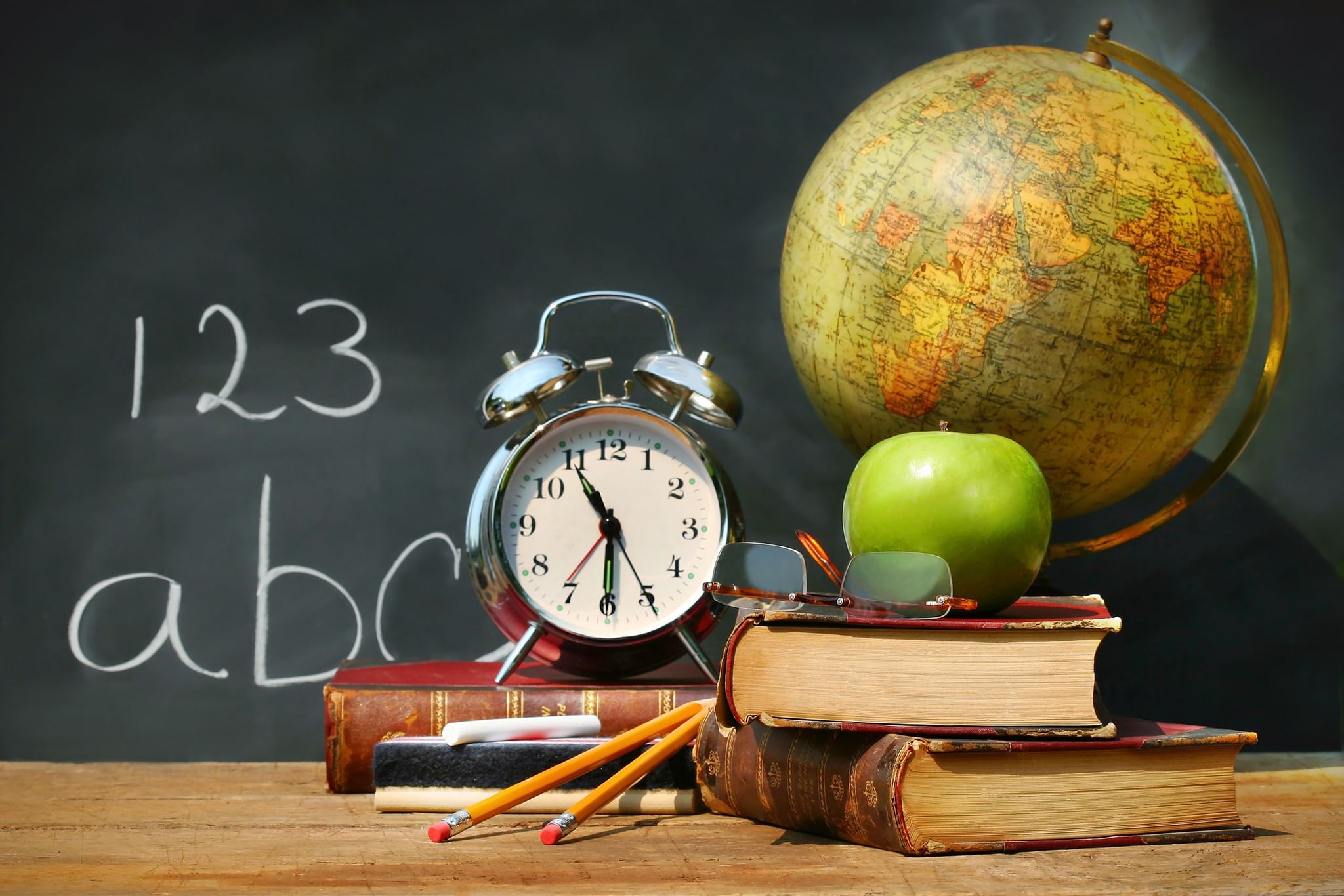 ОценкиДопустимое количество ошибокДопустимое количество ошибокДопустимое количество ошибокОценкиII классIII классIV класс«5»Нет ошибок.Один недочёт графического характера.Нет ошибок.Нет ошибок.«4»1 -2 ошибки и1 исправление1 ошибка и1 исправление1 ошибка и1 исправление«3»3 ошибки и1 исправление2 ошибки и1 исправление2 ошибки и1 исправление«2»4 ошибки1 - 2 исправления3 ошибки1 - 2 исправления3 ошибки1 - 2 исправленияКлассы1-й класс2-й класс3-й класс4-й классКоличество слов7-8 слов10-12 слов12-15 словДо 20 словКритерии оценки«5» – нет ошибок;«4» - 1 - 2 ошибки и 1 исправление. «3» - 3-4 ошибки и 1 исправление (если 15-20 слов)«2» -более 5  ошибок (если 15-20 слов)«5» – нет ошибок;«4» - 1 - 2 ошибки и 1 исправление. «3» - 3-4 ошибки и 1 исправление (если 15-20 слов)«2» -более 5  ошибок (если 15-20 слов)«5» – нет ошибок;«4» - 1 - 2 ошибки и 1 исправление. «3» - 3-4 ошибки и 1 исправление (если 15-20 слов)«2» -более 5  ошибок (если 15-20 слов)«5» – нет ошибок;«4» - 1 - 2 ошибки и 1 исправление. «3» - 3-4 ошибки и 1 исправление (если 15-20 слов)«2» -более 5  ошибок (если 15-20 слов)ОценкаУчебные четвертиУчебные четвертиУчебные четвертиУчебные четвертиОценкаI четвертьII четвертьIII четвертьIV четвертьПервый классПервый классПервый классПервый классПервый класс«5»больше 20 словбольше 35 словбольше 40 слов«4»16–20 слов26–35 слов31–40 слов«3»10–15 слов20–25 слов25–30 слов«2»меньше 10 словменьше 20 словменьше 25 словВторой классВторой классВторой классВторой классВторой класс«5»больше 45 словбольше 55 словбольше 65 словбольше 70 слов«4»35–45 слов40–55 слов50–65 слов55–70 слов«3»25–34 слова25–39 слов35–49 слов40–54 слова«2»меньше 25 словменьше 25 словменьше 35 словменьше 40 словТретий классТретий классТретий классТретий классТретий класс«5»больше 70 словбольше 75 словбольше 85 словбольше 90 слов«4»55–70 слов60–75 слов70–85 слов75–90 слов«3»40–54 слова45–59 слов55–69 слов60–74 слова«2»меньше 40 словменьше 45 словменьше 55 словменьше 60 словЧетвертый классЧетвертый классЧетвертый классЧетвертый классЧетвертый класс«5»больше 90 словбольше 100 словбольше 110 словбольше 120 слов«4»75–90 слов85–100 слов95–110 слов105–120 слов«3»65–74 слова70–84 слова80–94 слова90–104 слова«2»меньше 65 словменьше 70 словменьше 80 словменьше 90 слов